 «В регистр»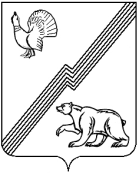 АДМИНИСТРАЦИЯ ГОРОДА ЮГОРСКАХанты-Мансийского автономного округа - ЮгрыПОСТАНОВЛЕНИЕ    (проект)           от _________________                                                                                                                  № _____О внесении изменений    в постановление администрации города Югорска от 07.08.2019 № 1752«Передача гражданами в муниципальную собственность приватизированных жилых помещений»В соответствии с Федеральным законом от 27.07.2010 № 210-ФЗ «Об организации предоставления государственных и муниципальных услуг», постановлением администрации города Югорска от 21.09.2018 № 2582 «О порядке разработки и утверждения административных регламентов предоставления муниципальных услуг»:1. Внести в приложение к постановлению администрации города Югорска от 07.08.2019 № 1752 «Об утверждении административного регламента предоставления муниципальной услуги «Передача гражданами в муниципальную собственность приватизированных жилых помещений» (с изменениями от 28.12.2020 № 1991) следующие изменения:1.1. Дополнить пунктом 1.1 следующего содержания:«1.1. Муниципальная услуга предоставляется с предварительного разрешения органов опеки и попечительства:на передачу в муниципальную собственность жилого помещения – в случае нахождения жилого помещения в собственности (проживания в жилом помещении) несовершеннолетних и недееспособных граждан, а также в случае, если такие граждане не включаются в число нанимателей по договору социального найма жилого помещения) ».1.2. В пункте 2 слово «город» исключить.1.3. Абзац восьмой пункта 3 признать утратившим силу.1.4. Слова по тексту «и регионального порталов» заменить словом «портала» в соответствующем падеже.1.5. Подпункт 3 пункта 12 дополнить словами «, в отношении отдела записи актов гражданского состояния администрации города Югорска: https://adm.ugorsk.ru/about/gospolnomochiya/zags/;».1.6. Абзац второй пункта 15 после слов «»Кадастровая палата,» дополнить словами «отдел записи актов гражданского состояния администрации города Югорска,».1.7. Подпункты 5, 7 пункта 20 признать утратившими силу. 1.8. Пункт 23 дополнить подпунктом 3 следующего содержания:«3)  сведения, содержащиеся в Едином государственном реестре записей актов гражданского состояния.».1.9. Пункт 24 дополнить подпунктом 4 следующего содержания:«4) Документ, предусмотренный подпунктом 3 пункта 23 настоящего административного регламента, заявитель вправе получить в  отделе записи актов гражданского состояния администрации города Югорска. Информация об органе указана подпункте 3 пункта 12 настоящего административного регламента.».1.10. Пункт 31 дополнить подпунктом 5 следующего содержания:«4) отсутствие предварительного разрешения органов опеки и попечительства в случаях, предусмотренных пунктом 1.1 настоящего административного регламента.». 1.11. В пункте 43: 1.11.1. Абзац четвертый изложить в следующей редакции:«- прием заявления о предоставлении муниципальной услуги и документов к нему, передача документов в Управление;».1.11.2. Абзац пятый признать утратившим силу.1.12. В пункте 46:1.12.1. В абзаце первом слова «или в МФЦ» исключить.1.12.2. Абзацы шестой, двенадцатый признать утратившими силу.1.13. Пункт 48 дополнить абзацем следующего содержания:«В случае указания заявителем о выдаче результата предоставления муниципальной услуги в МФЦ (отображается в заявлении о предоставлении муниципальной услуги), специалист Управления в день регистрации документов, являющихся результатом предоставления муниципальной услуги, обеспечивает их передачу в МФЦ.».1.14. В пункте 59:1.14.1. В абзацах первом, четвертом слова «или работнику МФЦ», «или работник МФЦ» исключить.1.14.2. Абзац одиннадцатый признать утратившим силу.1.15. в пункте 59 слова «и проектного управления администрации города Югорска» заменить словами «Ханты-Мансийского автономного округа- Югры».1.15. Абзац второй пункта 61 признать утратившими силу.1.16. Приложение 1 к административному регламенту после  пункта 2 дополнить пунктом 3 следующего содержания:«3) Предварительное разрешение органа опеки и попечительства получено ___________________________________________________________________(указываются реквизиты, дата и наименование документа) заполняется в случаях, предусмотренных пунктом 1.1 настоящего административного регламента______________________________________________________________________________________________________________».2. Опубликовать постановление в официальном печатном издании города Югорска и разместить на официальном сайте органов местного самоуправления.  3. Настоящее постановление вступает в силу после его официального опубликования.Глава города Югорска					 	              А.В. Бородкин